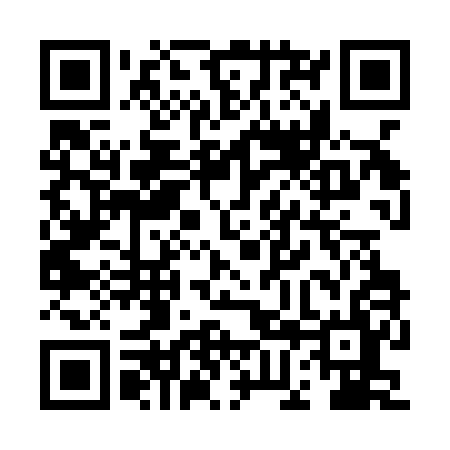 Prayer times for Strupczewo Male, PolandMon 1 Apr 2024 - Tue 30 Apr 2024High Latitude Method: Angle Based RulePrayer Calculation Method: Muslim World LeagueAsar Calculation Method: HanafiPrayer times provided by https://www.salahtimes.comDateDayFajrSunriseDhuhrAsrMaghribIsha1Mon4:136:1612:465:127:179:122Tue4:106:1312:465:147:199:153Wed4:076:1112:455:157:219:174Thu4:046:0912:455:167:239:195Fri4:016:0612:455:187:249:226Sat3:586:0412:445:197:269:247Sun3:556:0212:445:207:289:278Mon3:525:5912:445:217:309:299Tue3:485:5712:445:237:319:3210Wed3:455:5512:435:247:339:3411Thu3:425:5212:435:257:359:3712Fri3:395:5012:435:267:379:3913Sat3:365:4812:435:277:389:4214Sun3:325:4612:425:297:409:4515Mon3:295:4312:425:307:429:4716Tue3:265:4112:425:317:449:5017Wed3:225:3912:425:327:459:5318Thu3:195:3712:415:337:479:5619Fri3:155:3412:415:347:499:5920Sat3:125:3212:415:367:5110:0221Sun3:085:3012:415:377:5210:0422Mon3:055:2812:415:387:5410:0723Tue3:015:2612:405:397:5610:1024Wed2:585:2412:405:407:5810:1425Thu2:545:2212:405:417:5910:1726Fri2:505:2012:405:428:0110:2027Sat2:465:1812:405:438:0310:2328Sun2:435:1612:405:458:0510:2629Mon2:395:1412:395:468:0610:3030Tue2:355:1212:395:478:0810:33